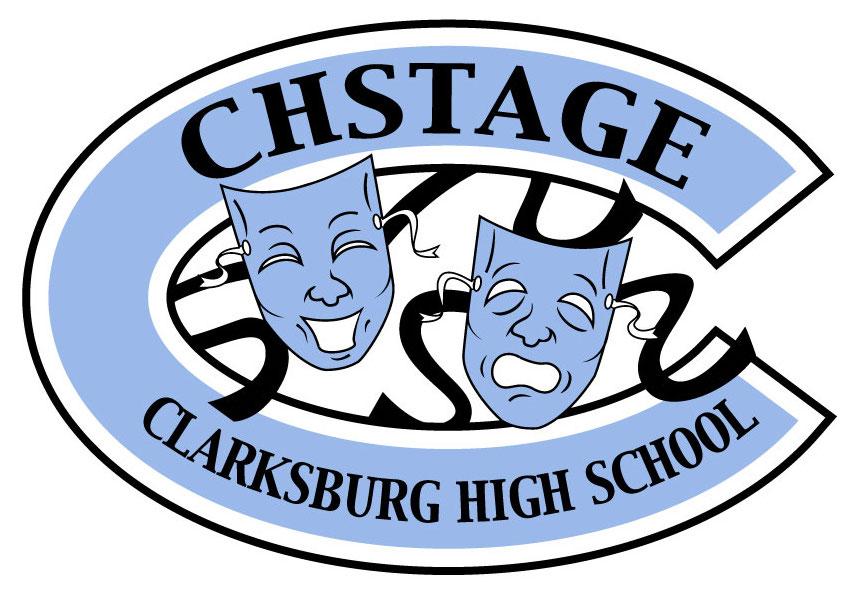 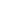 Please send your electronic shout-out copy to CHStage@gmail.com by March 1, 2019Payment:Form of Payment: 	Cash □		Check □ 	Money Order □	Paid Online @CHStage.net□*Please make checks payable to CHStage Supporting CastPlease complete this form and send with payment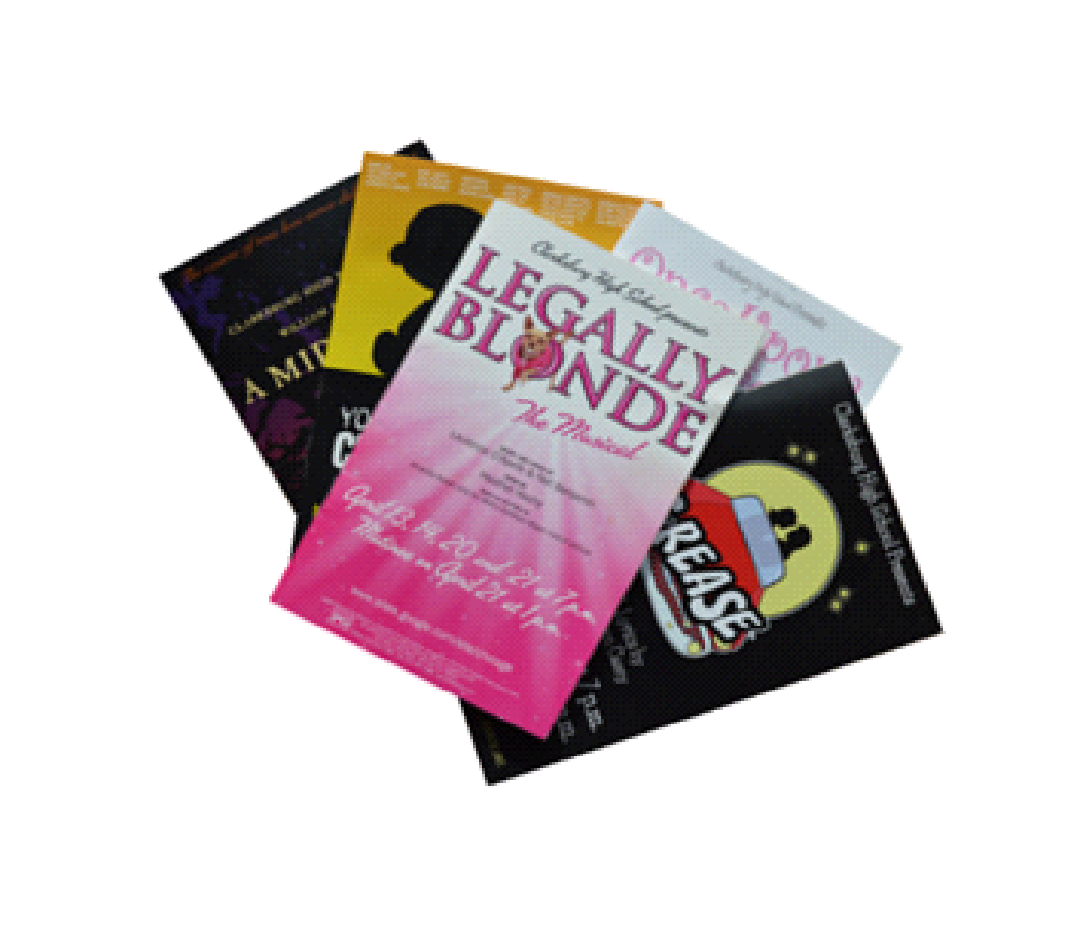 by March 1, 2019 to: Clarksburg High SchoolAttention: Michelle Meyer22500 Wims RoadClarksburg, MD  20871 Shout-OutsShout-OutsShout-OutsFull-page:☐$85Half-page:☐$50Quarter-page:☐$25Name:Address:Phone:Email: